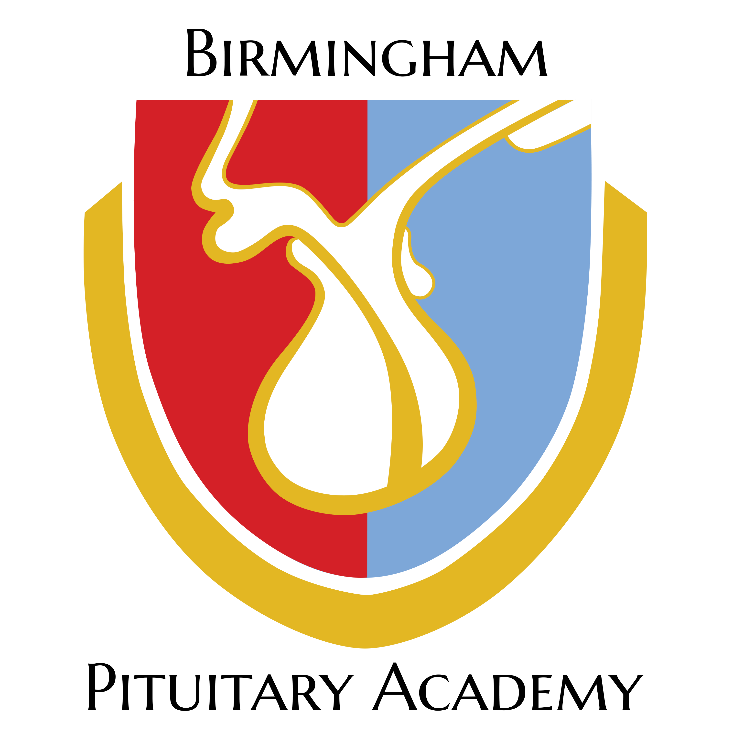 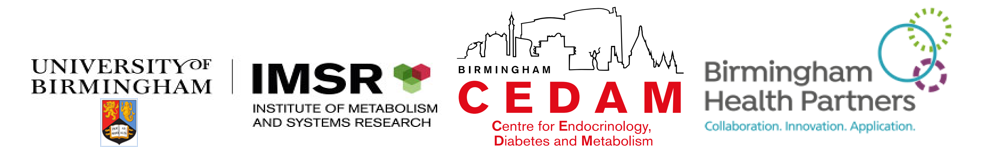 Saturday 30th September 2023University of Birmingham  &Queen Elizabeth Hospital, Birmingham  PROGRAMME9.00-9.10 WELCOME AND MEETING OBJECTIVESDr. Niki Karavitaki, Clinical Associate Professor & Honorary Consultant Endocrinologist Institute of Metabolism and Systems Research, University of Birmingham & Centre for Endocrinology, Diabetes and Metabolism, Birmingham Health Partners, UK9.10-9.45IMAGING OF RARE PITUITARY PATHOLOGIES Prof. Swarupsinh Chavda, Consultant Diagnostic and Interventional Neuroradiologist & Honorary ProfessorQueen Elizabeth Hospital, Birmingham, UK9.45-10.15 ACROMEGALY CO-MORBIDITIES AFTER REMISSION OF THE DISEASE Dr. John Ayuk, Consultant Endocrinologist Queen Elizabeth Hospital, Birmingham & Centre for Endocrinology, Diabetes and Metabolism, Birmingham Health Partners, UK10.15-10.45 VISUAL OUTCOMES IN PITUITARY TUMOURS Miss Ruchi Batra, Consultant Neuro-ophthalmologistQueen Elizabeth Hospital, Birmingham, UK10.45-11.15  Break11.15-11.45 SURGERY FOR PITUITARY ADENOMA WITH NEGATIVE IMAGINGMr. Shahz Ahmed, Consultant ENT and Skull Base Surgeon Queen Elizabeth Hospital, Birmingham, UK11.45-12.15DIAGNOSIS OF GROWTH HORMONE DEFICIENCY: PITFALLS AND UPDATES  Dr. Helena Gleeson, Consultant Endocrinologist Queen Elizabeth Hospital, Birmingham & Centre for Endocrinology, Diabetes and Metabolism, Birmingham Health Partners, UK 12.15-12.45 BONES AND PITUITARY ADENOMAS Prof. Neil Gittoes, Consultant Endocrinologist and Honorary Professor  Queen Elizabeth Hospital, Birmingham & Centre for Endocrinology, Diabetes and Metabolism, Birmingham Health Partners, UK12.45-13.30   Lunch Break 13.30-14.00  PARASELLAR MENINGIOMASMr. George Tsermoulas, Consultant Neurosurgeon & Honorary Senior Clinical LecturerQueen Elizabeth Hospital, Birmingham & Centre for Endocrinology, Diabetes and Metabolism, Birmingham Health Partners, UK 14.00-14.30   PROTON BEAM RADIOTHERAPY FOR PITUITARY TUMOURS Dr. Sara Meade, Consultant OncologistQueen Elizabeth Hospital, Birmingham, UK14.30-14.45Break 14.45-15.15  CHALLENGING CUSHING’SDr. Niki Karavitaki, Clinical Associate Professor & Honorary Consultant Endocrinologist Institute of Metabolism and Systems Research, University of Birmingham & Centre for Endocrinology, Diabetes and Metabolism, Birmingham Health Partners, UK15.15-15.45 QUIZ15.45-16.00 CONCLUSIONS AND CLOSURE